Supplementary Material S6: The growth of the first leaf of WT and hvabi5.d seedlings after 6 days of ABA treatment. The statistical analysis was performed using the two-way ANOVA (P≤0.05) followed by Tukey’s honestly significant difference test (Tukey HSD-test) (P≤0.05) to assess the differences between different growth conditions and genotypes. Statistically significant differences (P≤0.05) are marked by different letters.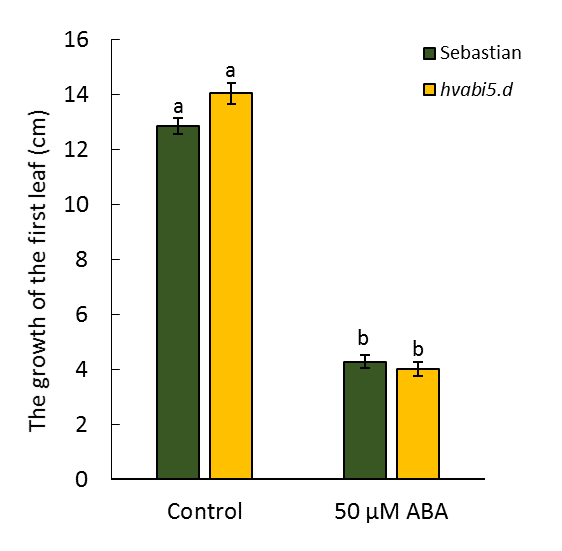 